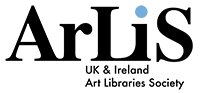 ARLIS/UK & Ireland - Global Majority Art Librarianship Scholarship 2022The ARLIS/UK & Ireland - Global Majority Art Librarianship Scholarship has been established to support entry to the profession and open opportunities for study to individuals from Black, Asian or minority ethnic / global majority backgrounds, which are currently underrepresented in art librarianship across the UK. The awards are made annually (subject to the financial stability of ARLIS), with details and the application form made available from the ARLIS UK & Ireland website.Value: Home fees only award for a CILIP accredited UK postgraduate course (up to £11,000)Please carefully read the guidance available at https://arlis.net/career/awards-and-scholarships/ then complete the application form below and email your completed application to: info@arlis.netDeadline for applications: 23.59 on Sunday 5th June 2022The successful applicant will be notified no later than Friday 17th JuneEmail your completed application to: info@arlis.netApplicant Personal DetailsApplicant Personal DetailsApplicant Personal DetailsApplicant Personal DetailsSurnameFirst Name(s)EmailPhone numberAre you a personal members of ARLIS UK & Ireland? Yes / NoIs your institution (if any) a member of ARLIS UK & Ireland?Yes / NoAre you eligible for home fees in the UKYes / NoDetails of course applied toDetails of course applied toDetails of course applied toDetails of course applied toCourse nameInstitutionQualification levelFull-time or part-timeDuration (years)Place offered?Yes / NoPlace accepted?Yes / NoApplication statement1) Why do you want to undertake a career in art librarianship or archives?(Keeping within 500 words, please provide your answer in the space below)2) How would the scholarship to undertake this programme of study benefit you and how would you intend to progress your career or studies? (Keeping within 500 words, please provide your answer in the space below)3) What will undertaking this qualification allow you to do? What benefits or impacts will your study have for others, institutions, or the wider profession?(Keeping within 500 words, please provide your answer in the space below)Further informationHave you applied to any other body for financial assistance? If yes, please provide details, including outcome if known.(Keeping within 200 words, please provide your answer in the space below)Please let us know if there is any other information you would like to include in support of your application.(Keeping within 300 words, please provide your answer in the space below)Please give the name and email address of a referee (professional, academic or personal) who is prepared to support your application.Please give the name and email address of a referee (professional, academic or personal) who is prepared to support your application.Please give the name and email address of a referee (professional, academic or personal) who is prepared to support your application.Please give the name and email address of a referee (professional, academic or personal) who is prepared to support your application.NameEmailCapacity in which known to you